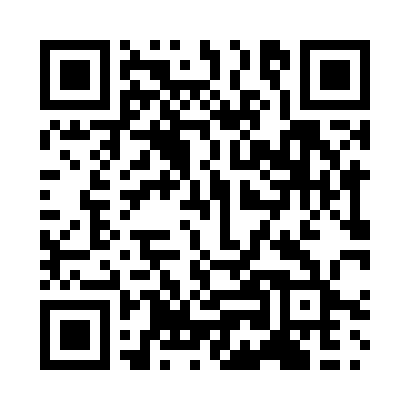 Prayer times for Bohanto, CameroonWed 1 May 2024 - Fri 31 May 2024High Latitude Method: NonePrayer Calculation Method: Muslim World LeagueAsar Calculation Method: ShafiPrayer times provided by https://www.salahtimes.comDateDayFajrSunriseDhuhrAsrMaghribIsha1Wed4:395:5112:003:186:097:172Thu4:395:5112:003:196:097:173Fri4:385:5012:003:196:097:174Sat4:385:5012:003:196:097:175Sun4:385:5012:003:196:097:186Mon4:375:5012:003:206:097:187Tue4:375:5012:003:206:107:188Wed4:375:4911:593:206:107:189Thu4:365:4911:593:206:107:1810Fri4:365:4911:593:216:107:1911Sat4:365:4911:593:216:107:1912Sun4:365:4911:593:216:107:1913Mon4:355:4911:593:226:107:1914Tue4:355:4911:593:226:107:1915Wed4:355:4911:593:226:107:2016Thu4:355:4811:593:226:107:2017Fri4:355:4811:593:236:117:2018Sat4:345:4811:593:236:117:2019Sun4:345:4812:003:236:117:2120Mon4:345:4812:003:246:117:2121Tue4:345:4812:003:246:117:2122Wed4:345:4812:003:246:117:2123Thu4:345:4812:003:246:117:2224Fri4:345:4812:003:256:127:2225Sat4:345:4812:003:256:127:2226Sun4:345:4812:003:256:127:2227Mon4:335:4812:003:266:127:2328Tue4:335:4812:003:266:127:2329Wed4:335:4812:003:266:137:2330Thu4:335:4812:013:266:137:2431Fri4:335:4912:013:276:137:24